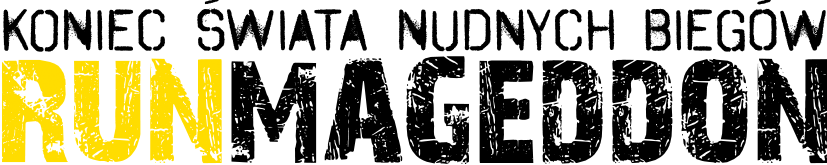 INFORMACJA PRASOWAWarszawa, 12 maja 2016Runmageddon szuka najsprawniejszego człowieka w Polsce! Nowy sezon Runmageddon GamesRunmageddon, największy w Polsce cykl ekstremalnych biegów przez przeszkody specjalnie dla fanów rywalizacji powraca z zawodami w formule Runmageddon Games. To formuła zawodów sprawnościowych rozgrywanych w formie pojedynków na 200 metrowym torze przeszkód, na którym znajduje się 10 wymagających przeszkód. Tory zostały zaprojektowane tak, aby mogli na nich rywalizować atleci z każdej dyscypliny: lekkoatleci, fighterzy, gimnastycy, strongmani czy też crossfiterzy. Zawody będą spięte w Ligę Runmageddon Games, która na koniec 2016 roku wyłoni najsprawniejszego Polaka. Pierwsze zawody w tej formule odbędą się już w tą sobotę w Ełku.Formuła Runmageddon Games powstała w odpowiedzi na prośbę fanów biegów ekstremalnych chcących sprawdzić się w rywalizacji na torze przeszkód. Pomysł na takie zawody wykorzystuje motywy znane z różnych dyscyplin – crossfitu, zawodów strongman, biegów przeszkodowych oraz z show typu American Ninja Warrior czy japońskiego Sasuke. W ubiegłym roku Runmageddon Games odbywały się równolegle z głównym cyklem Runmageddonu. Teraz to już jednak osobna formuła zawodów trwająca od maja do września. Na każdych zawodach czołowi zawodnicy otrzymają punkty do klasyfikacji generalnej, suma punktów z dwóch najlepszych startów w sezonie i Finału wyłoni zwycięzcę Ligi i najsprawniejszego Polaka w 2016 roku. Wśród 10 przeszkód, które pojawią się na 200 metrowej trasie tego biegu znajdą się m.in. wysokie ściany, opony do przerzucania, oraz liny. Wyścigi eliminacyjne wyłaniają ósemkę uczestników z najlepszymi czasami. Od ćwierćfinału po finał rywalizują oni systemem pucharowym. To bardzo widowiskowa konkurencja, która przetestuje każdy aspekt formy uczestników: siłę, szybkość, skoczność i wytrzymałość. Aby nie było zbyt nudno, Każdy etap rywalizacji rozegrany zostanie na innym torze przeszkód.  „200 metrów to nie jest wymagający dystans, ale jeśli dołożymy do tego nasze przeszkody, presję czasu oraz biegnącego tuż obok rywala otrzymujemy przepis na emocjonujące zawody, w których znaczenie ma każda sekunda! W Runmageddon Games damy szansę na wyżycie się w rywalizacji tym, którym bardziej „towarzyska” atmosfera Runmageddonu nie pozwala w pełni pokazać potencjału. Będziemy sprawdzać siłę, szybkość, zwinność i zmysł równowagi zawodników, a najlepszych nagrodzimy. Będzie to także świetne widowisko dla kibiców, którzy będą mogli obejrzeć zmagania na torze w pełnej okazałości od startu, do mety.” – mówi Jaro Bieniecki, prezes Runmageddonu. Udział w Runmageddonie Games może wziąć każdy, kto chce się sprawdzić w rywalizacji z innymi zawodnikami. Chętni będą musieli jednak zmierzyć się samodzielnie z przeszkodami ustawionymi na torze, ponieważ – w przeciwieństwie do pozostałych formuł Runmageddonu – podczas ich pokonywania nie będzie możliwości korzystania z pomocy innych zawodników. Koszt udziału w Runmageddon Games to 50 złotych, a zapisać można się na stronie www.runmageddon.pl***O biegu Runmageddon (www.runmageddon.pl) Runmageddon to największy cykl ekstremalnych biegów przez przeszkody w Polsce. Organizatorami imprezy są Fundacja Runmageddon oraz firma Extreme Events.  Runmageddon zwiastuje koniec ery nudnych biegów ulicznych oferując jego uczestnikom ekstremalne wrażenia. To wydarzenie nastawione na dobrą zabawę, do której pretekstem jest wysiłek fizyczny i rywalizacja o miano najtwardszego zawodnika. Uczestnik prąc naprzód wspinają się, czołgają, brną w błocie, skaczą, a także mierzą się z wodą oraz ogniem.  Imprezy pod szyldem Runmageddonu odbywają się w formułach Intro (3 km i +15 przeszkód), Rekrut (6km i +30 przeszkód), Classic (12km i + 50 przeszkód) oraz Hardcore (21km i +70 przeszkód).Cechą, która wyróżnia Runnmageddon wśród innych biegów przeszkodowych jest gęstość rozmieszczenia przeszkód na trasie oraz pomysłowość w ich budowaniu. Runmageddon jako pierwszy w Europie zorganizował we wrześniu 2015 nocny bieg przeszkodowy  W maju 2016 zorganizuje Górski Festiwal Runmageddonu, podczas którego w 3 dni odbędą się 4 ekstremalne biegi, łącznie z rozgrywanym po raz pierwszy na świecie biegiem w formule ULTRA, oznaczającą ponad 44km i ponad 140 przeszkód. Kontakt dla mediów:Marcin Dulnik
Rzecznik prasowy Runmageddon
Agencja In Fact PR
marcin.dulnik@infactpr.pl mobile: 660 722 822